Société historique                                                           de Rivière-des-Prairies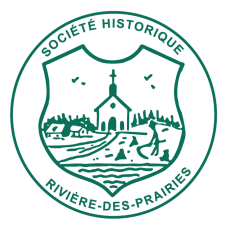 La Société historique de Rivière-des-Prairies recherche des bénévoles prêts à s’engager dans différentes activités  OFFRE DE BÉNÉVOLATNOS BESOINS :Soutien à l’organisation lors d’événements et activitésFaire du classementNumériser différents  documents de la Société ou autres documents Effectuer des recherches selon différentes demandes d’informations historiquesDes auteurs pour contribuer à la rédaction d’articles dans notre Bulletin de liaisonAutres : _________________________________________________________________________________________________________________________DISPONIBILITÉ :  Nombre d’heures_________________________________________________Jour___________________________________________________________Mois___________________________________________________________Année__________________________________________________________Nom ______________________________ Prénom  ______________________Adresse _________________________________________________________Code Postal ________________________ Téléphone  ____________________Courriel __________________________________________________________